English Language Private School, Dubai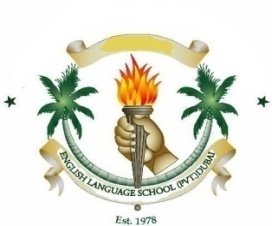 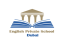 Department of FRENCHAcademic Session 2020-2021          (Scheme of Work for 2nd Term)  Name of the Teacher:  Luqman Abakar                       Subject:  French		                          Year:  3DATEWEEKTOPICTOPICTOPICTOPICSKILLSSKILLSSKILLSSKILLSCROSS-CURRICULAR LINKSCROSS-CURRICULAR LINKSCROSS-CURRICULAR LINKSCROSS-CURRICULAR LINKSCROSS-CURRICULAR LINKSSPECIFIC LEARNING OBJECTIVESSPECIFIC LEARNING OBJECTIVESSPECIFIC LEARNING OBJECTIVESWEEKLY TASKWEEKLY TASKWeek 1(3rd Jan-7th Jan)1stWeekUne journee  exra ordinaire  !! P 8Une journee  exra ordinaire  !! P 8Une journee  exra ordinaire  !! P 8Une journee  exra ordinaire  !! P 8CommunicationReading ,speaking And writing CommunicationReading ,speaking And writing CommunicationReading ,speaking And writing CommunicationReading ,speaking And writing 1-JOJO (Methode de francais ),2- poir point 3- Internet 4- Socials1-JOJO (Methode de francais ),2- poir point 3- Internet 4- Socials1-JOJO (Methode de francais ),2- poir point 3- Internet 4- Socials1-JOJO (Methode de francais ),2- poir point 3- Internet 4- Socials1-JOJO (Methode de francais ),2- poir point 3- Internet 4- SocialsStudents should be able to:Define new vocabulary    in French.Memorise a poem    in French language.Students should be able to:Define new vocabulary    in French.Memorise a poem    in French language.Students should be able to:Define new vocabulary    in French.Memorise a poem    in French language.Exercise and WorksheetQuestions.DiscussionsExercise and WorksheetQuestions.DiscussionsWeek 2(10th Jan-14th Jan)2nd WeekSouvenir de vacances .  p 13Souvenir de vacances .  p 13Souvenir de vacances .  p 13Souvenir de vacances .  p 13Reading ,speaking And writing Reading ,speaking And writing Reading ,speaking And writing Reading ,speaking And writing 1-JOJO (Methode de francais ),2- poir point 3- Internet 4- Socials1-JOJO (Methode de francais ),2- poir point 3- Internet 4- Socials1-JOJO (Methode de francais ),2- poir point 3- Internet 4- Socials1-JOJO (Methode de francais ),2- poir point 3- Internet 4- Socials1-JOJO (Methode de francais ),2- poir point 3- Internet 4- SocialsStudents should be able to:1-define simple words in French .2-. List some holiday activities Students should be able to:1-define simple words in French .2-. List some holiday activities Students should be able to:1-define simple words in French .2-. List some holiday activities Exercise and WorksheetExercise and WorksheetWeek 3 & 4th (17th Jan- 28th Jan)     3rd WeekMid-Year AssessmentsMid-Year AssessmentsMid-Year AssessmentsMid-Year AssessmentsMid-Year AssessmentsMid-Year AssessmentsMid-Year AssessmentsWeek 3 & 4th (17th Jan- 28th Jan)     4th WeekMid-Year AssessmentsMid-Year AssessmentsMid-Year AssessmentsMid-Year AssessmentsMid-Year AssessmentsMid-Year AssessmentsMid-Year AssessmentsWeek 5(31st Jan- 4th Feb)5th WeekCa  y on recommence ..3Ca  y on recommence ..3Ca  y on recommence ..3Ca  y on recommence ..3Ca  y on recommence ..3Reading and Writing  FrenchAlphabetic ,Numbers Reading and Writing  FrenchAlphabetic ,Numbers Reading and Writing  FrenchAlphabetic ,Numbers Reading and Writing  FrenchAlphabetic ,Numbers 1-JOJO (Methode de francais ),2- poir point 3- Internet 4- Socials1-JOJO (Methode de francais ),2- poir point 3- Internet 4- Socials1-JOJO (Methode de francais ),2- poir point 3- Internet 4- Socials1-JOJO (Methode de francais ),2- poir point 3- Internet 4- Socials1-JOJO (Methode de francais ),2- poir point 3- Internet 4- SocialsStudents should be able to:1-Define and use  French alphabetic   . 2- Recall French number   From  20 -----70Exercise and WorksheetQuestions.DiscussionsExercise and WorksheetQuestions.DiscussionsExercise and WorksheetQuestions.DiscussionsWeek 6(7th Feb-11th Feb)6th WeekUne journee  exra ordinaire  !!Une journee  exra ordinaire  !!Reading LearningWritingObservationCollaborationReading LearningWritingObservationCollaborationReading LearningWritingObservationCollaborationReading LearningWritingObservationCollaborationReading LearningWritingObservationCollaborationReading LearningWritingObservationCollaboration1-JOJO (Methode de francais ),2- poir point 3- Internet 4- Socials1-JOJO (Methode de francais ),2- poir point 3- Internet 4- Socials1-JOJO (Methode de francais ),2- poir point 3- Internet 4- SocialsStudents should be able to:. talk about his daily activities.write sentences about his /her daily activities .Students should be able to:. talk about his daily activities.write sentences about his /her daily activities .Students should be able to:. talk about his daily activities.write sentences about his /her daily activities .Students should be able to:. talk about his daily activities.write sentences about his /her daily activities .Students should be able to:. talk about his daily activities.write sentences about his /her daily activities .Exercise and WorksheetQuestions.DiscussionsExercise and WorksheetQuestions.DiscussionsWeek 7(14th Feb-18th Feb)
      7thWeekIL faut laver Bobo . P 14CommunicationLearningWritingObservationCommunicationLearningWritingObservationCommunicationLearningWritingObservationCommunicationLearningWritingObservationCommunicationLearningWritingObservationCommunicationLearningWritingObservationCommunicationLearningWritingObservation1-JOJO (Methode de francais ),2- poir point 3- Internet 4- Socials1-JOJO (Methode de francais ),2- poir point 3- Internet 4- SocialsStudents  should be able to:Read and identify the  new  words  in the text Students  should be able to:Read and identify the  new  words  in the text Students  should be able to:Read and identify the  new  words  in the text Students  should be able to:Read and identify the  new  words  in the text Students  should be able to:Read and identify the  new  words  in the text Students  should be able to:Read and identify the  new  words  in the text Exercise and WorksheetExercise and WorksheetWeek 8 (21st Feb-25th Feb)8thWeekHalf Term BreakHalf Term BreakHalf Term BreakHalf Term BreakHalf Term BreakHalf Term BreakHalf Term BreakHalf Term BreakHalf Term BreakHalf Term BreakHalf Term BreakHalf Term BreakHalf Term BreakHalf Term BreakHalf Term BreakHalf Term BreakHalf Term BreakHalf Term BreakWeek 9(28th Feb- 4th March)      9thWeekIL faut laver Bobo .IL faut laver Bobo .IL faut laver Bobo .Reading CollaborationCreativityWritingReading CollaborationCreativityWritingReading CollaborationCreativityWritingReading CollaborationCreativityWriting1-JOJO (Methode de francais ),2- poir point 3- Internet 4- Socials1-JOJO (Methode de francais ),2- poir point 3- Internet 4- Socials1-JOJO (Methode de francais ),2- poir point 3- Internet 4- SocialsStudents should be able to:identify the  all parts of the body Students should be able to:identify the  all parts of the body Students should be able to:identify the  all parts of the body Students should be able to:identify the  all parts of the body Students should be able to:identify the  all parts of the body Students should be able to:identify the  all parts of the body Exercise and WorksheetExercise and WorksheetWeek 10(7th March- 11th March)10thWeekIL faut laver Bobo .IL faut laver Bobo .CommunicationLearningWritingCommunicationLearningWritingCommunicationLearningWritingCommunicationLearningWritingCommunicationLearningWriting1-JOJO (Methode de francais ),2- poir point 3- Internet 4- Socials1-JOJO (Methode de francais ),2- poir point 3- Internet 4- Socials1-JOJO (Methode de francais ),2- poir point 3- Internet 4- Socials1-JOJO (Methode de francais ),2- poir point 3- Internet 4- Socials1-JOJO (Methode de francais ),2- poir point 3- Internet 4- SocialsStudents should be able to:Describe a person ( adjective)Students should be able to:Describe a person ( adjective)Students should be able to:Describe a person ( adjective)Students should be able to:Describe a person ( adjective)Exercise and WorksheetExercise and WorksheetWeek 11(14th March- 19th March)11th WeekAu ball costume ..P .20Au ball costume ..P .20Reading WritingObservationCollaborationReading WritingObservationCollaborationReading WritingObservationCollaborationReading WritingObservationCollaborationReading WritingObservationCollaboration1-JOJO (Methode de francais ),2- poir point 3- Internet 4- Socials1-JOJO (Methode de francais ),2- poir point 3- Internet 4- Socials1-JOJO (Methode de francais ),2- poir point 3- Internet 4- Socials1-JOJO (Methode de francais ),2- poir point 3- Internet 4- Socials1-JOJO (Methode de francais ),2- poir point 3- Internet 4- SocialsStudents should be able to:Identify  new vocabulary    in French .  .Students should be able to:Identify  new vocabulary    in French .  .Students should be able to:Identify  new vocabulary    in French .  .Students should be able to:Identify  new vocabulary    in French .  .Exercise and WorksheetQuestions.DiscussionsExercise and WorksheetQuestions.DiscussionsWeek 12(22nd March-28th March)12thWeekAu ball costume ..Au ball costume ..CommunicationLearningWritingCollaborationCommunicationLearningWritingCollaborationCommunicationLearningWritingCollaborationCommunicationLearningWritingCollaboration1-JOJO (Methode de francais ),2- poir point 3- Internet 4- Socials1-JOJO (Methode de francais ),2- poir point 3- Internet 4- Socials1-JOJO (Methode de francais ),2- poir point 3- Internet 4- Socials1-JOJO (Methode de francais ),2- poir point 3- Internet 4- Socials1-JOJO (Methode de francais ),2- poir point 3- Internet 4- Socials1-JOJO (Methode de francais ),2- poir point 3- Internet 4- SocialsStudents should be able to:Identify types of dress in French  2- identify  adverbs  of place .Students should be able to:Identify types of dress in French  2- identify  adverbs  of place .Students should be able to:Identify types of dress in French  2- identify  adverbs  of place .Students should be able to:Identify types of dress in French  2- identify  adverbs  of place .Students should be able to:Identify types of dress in French  2- identify  adverbs  of place .Exercise and WorksheetQuestions.Discussions.           Spring Break March 28th to April 8th            Spring Break March 28th to April 8th            Spring Break March 28th to April 8th            Spring Break March 28th to April 8th            Spring Break March 28th to April 8th            Spring Break March 28th to April 8th            Spring Break March 28th to April 8th            Spring Break March 28th to April 8th            Spring Break March 28th to April 8th            Spring Break March 28th to April 8th            Spring Break March 28th to April 8th            Spring Break March 28th to April 8th            Spring Break March 28th to April 8th            Spring Break March 28th to April 8th            Spring Break March 28th to April 8th            Spring Break March 28th to April 8th            Spring Break March 28th to April 8th            Spring Break March 28th to April 8th            Spring Break March 28th to April 8th            Spring Break March 28th to April 8th 